Zamawiający:Powiatowy Zarząd Dróg w Toruniuul. Polna 113, 87-100 ToruńPZD  11.252.3.8.2019							Toruń, dn. 28.06.2019r.Do wszystkich uczestników postępowania przetargowegoDziałając zgodnie z art. 38 ust. 2 ustawy – Prawo zamówień publicznych 29 stycznia 2004 r. – Prawo zamówień publicznych (Dz. U. z 2017 r. poz. 1579, 2018 z późn. zm.) informuję, iż w prowadzonym przez Powiatowy Zarząd Dróg w Toruniu postępowaniu o udzielenie zamówienia publicznego, w trybie przetargu nieograniczonego, ogłoszonego w Biuletynie Zamówień Publicznych; Ogłoszenie nr 558301-N-2019 z dnia 2019-06-07r. na zadanie pn.:„Przebudowa drogi powiatowej nr 2008C Gostkowo – PapowoToruńskie od km 0+000 do km 4+965 długości 4,965 km”wpłynęły zapytania do SIWZ o następującej treści:Zestaw pytań nr 1Czy zamawiający wymaga wykonania odcinka próbnego. Jeżeli tak, prosimy o podanie dokładnej lokalizacji, ilości oraz konstrukcjiOdp.: NIEProsimy o wskazanie miejsca odwozu materiałów z rozbiórkiOdp.: Wg. uznania wykonawcyCzyją własnością jest drewno z wycinki?Odp.: Drewno stanowić będzie własność Wykonawcy i należy uwzględnić to przy kalkulowaniu ceny ryczałtowej.Zestaw pytań nr 2Czy przedmiar dołączony do SIWZ ma charakter obowiązujący? W przedmiarze robót nie uwzględniono żadnych robót dotyczących budowy oraz przełożenia istniejącego chodnika. Czy należy rozumieć że Zamawiający nie będzie żądał wykonania chodnika i peronów, zjazdów, zatok? Jeżeli jednakże należy wykonać te elementy robót to prosimy o dodanie ich do przedmiaru.Odp.: Przedmiar ma charakter poglądowy. Wykonawca może załączyć do oferty kosztorys, wówczas będzie pełnił on rolę pomocniczą przy badaniu i ocenie oferty. Chodniki i inne elementy (zatoki, ścieki pod chodnikiem) zostały uwzględnione w przedmiarze robót w pozycji 8Aktualnie droga ta jest w bardzo kiepskim stanie. Istniejąca nawierzchnia jest bardzo zniszczona , popękana,  często występują spękania siatkowe, które wskazują na brak nośności podbudowy. Co Zamawiający przewidział na wzmocnienie starej nawierzchni ? Przyjęte rozwiązanie projektowe – ułożenie  profilu o średniej grubości  4 cm oraz  3 cm warstwy ścieralnej w żaden sposób nie gwarantuje uzyskanie chociażby minimalnej nośności jezdni.Odp.: Zaprojektowano konstrukcję jezdni zasadniczej i poszerzenia wg załączonego w projekcie przekroju konstrukcyjnego. Przeprowadzono analizę trwałości zaprojektowanej konstrukcji w programie do analizy trwałości zmęczeniowej konstrukcji metodą mechanistyczno – empiryczną i uzgodniono z Inwestorem. Założenia  dot. grubości warstwy masy ścieralnej i wiążącej są podyktowane ograniczonymi środkami finansowymi Zamawiającego. Dla  jakiej kategorię ruchu przewidziana jest przebudowa drogi?Odp.: Przyjęta kategoria ruchu dla drogi powiatowej to KR-2Na jakiej podstawie przyjęte zostały poszczególne warstwy konstrukcyjne drogi i ich grubości – analizując konstrukcję drogi na poszerzeniu doszliśmy do wniosku, że projektowana konstrukcja nie jest zgodna z katalogiem typowych konstrukcji nawierzchni, a jeżeli była projektowana indywidualnie to prosimy o podanie parametrów jakie zostały przyjęte do projektu nawierzchni.Odp.: Zaprojektowaną konstrukcję oraz poszerzenie uzgodniono z Inwestorem oraz obliczono TRWAŁOŚĆ ZMĘCZENIOWĄ KONSTRUKCJI NAWIERZCHNI METODĄ MECHANISTCZNO-EMPIRYCZNĄ.Dla bezpieczeństwa wyników obliczeniowych konstrukcji przyjęto kategorię ruchu KR-2 dla nawierzchni istniejącej i poszerzenia oraz:- Grupę nośności podłoża na poziome G-2,- Obciążenie pojedynczą osią 100kN,- Długość okresu obliczeniowego przyjęto na 10 lat- Oddzielnie obliczono konstrukcję zasadniczą jezdni i poszerzenie,W związku ze zmianami przekrojów poprzecznych drogi oraz przesunięciem osi drogi prosimy o załączenie tabeli profilowania masą bitumiczną. Obawiamy się że przyjęta w dokumentacji grubość warstw profilowej - średnio 4 cm - jest znacznie niedoszacowana w stosunku do ilości,  która rzeczywiście będzie konieczna do zrealizowania. Pragniemy również dodać, że Wykonawca składający ofertę na  przebudowę danego odcinka drogi  nie jest w stanie w tak krótkim czasie, przed upływem terminu składania ofert wykonać dokładną inwentaryzacje starej drogi i wyliczyć niezbędne ilości profilu.Odp.: Przyjęta konstrukcja jezdni zasadniczej i poszerzenia wg przekrojów konstrukcyjnych: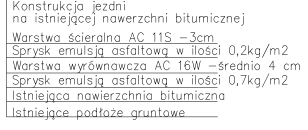 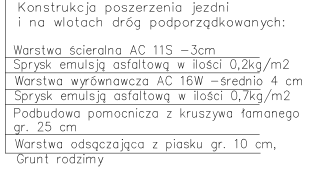 Ilości masy bitumicznej (znając przyjęte grubości) należy przyjąć z tabeli powierzchni jezdni i poszerzenia załączone poniżej: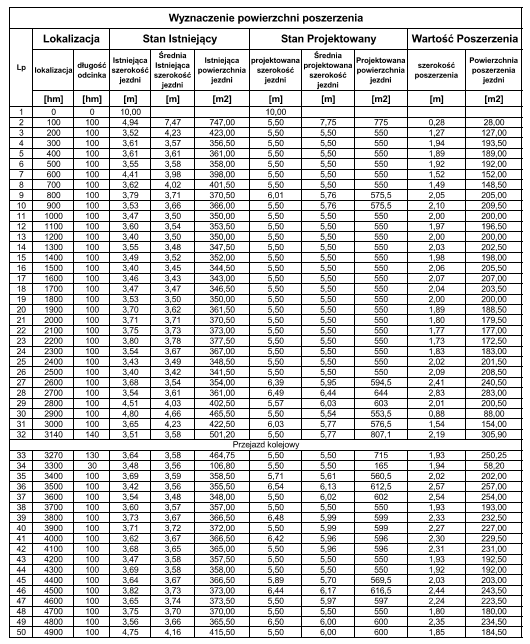 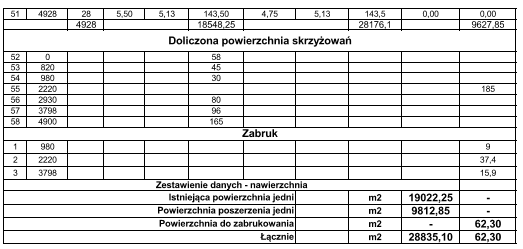 Zestaw pytań nr 3Z uwagi na charakter ryczałtowy niniejszego zadania wnosimy o uzupełnienie dokumentacji technicznej o profile:- podłużne drogi, -poprzeczne drogi oraz o tabelę robót ziemnych.Odp.: Profil podłużny i przekroje poprzeczne były załącznikiem dokumentacji.W projekcie nie przewidziano robót ziemnych związanych z wykonaniem nasypów i wykopów pod korpus drogowych. Natomiast przewidziano wykonanie koryta; pod poszerzenie, zjazdy, chodniki oraz profilowanie rowów co doliczono w przedmiarze. Ilości mas ziemnych należy wyznaczyć z załączonej tabeli powierzchni,- przekroje poprzeczne – z uwagi na zmianę konstrukcji nawierzchni wysokość warstw konstrukcyjnych uległa zmianie z pierwotnie projektowanych 12,0-14,0 cm na 7,0 cm- profil podłużny załączono do dokumentacji (wartości rzędnych w punktach charakterystycznych niwelety należy zmniejszyć o ok 6cm),- przekroje konstrukcyjne zmienione umieszczono w załączniku.Wnosimy o uzupełnienie dokumentacji technicznej o projekt rozbiórek.Odp.: W przedmiarze przewidziano rozbiórkę betonowych wiat przystankowych i starych barier energochłonnych,Wnosimy o uzupełnienie dokumentacji o zestawienie znaków poziomych i pionowych oraz elementów BRD.Odp.: Znaki pionowe i poziome z lokalizacją są naniesione w PSOR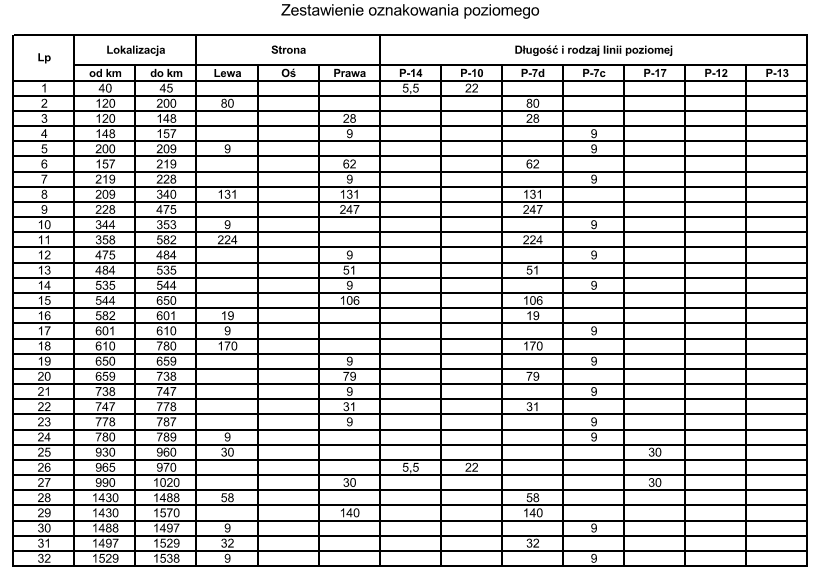 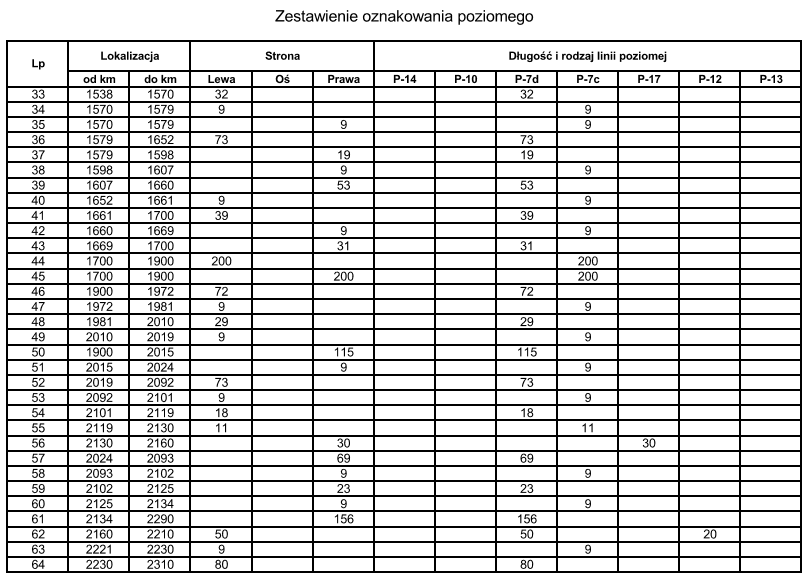 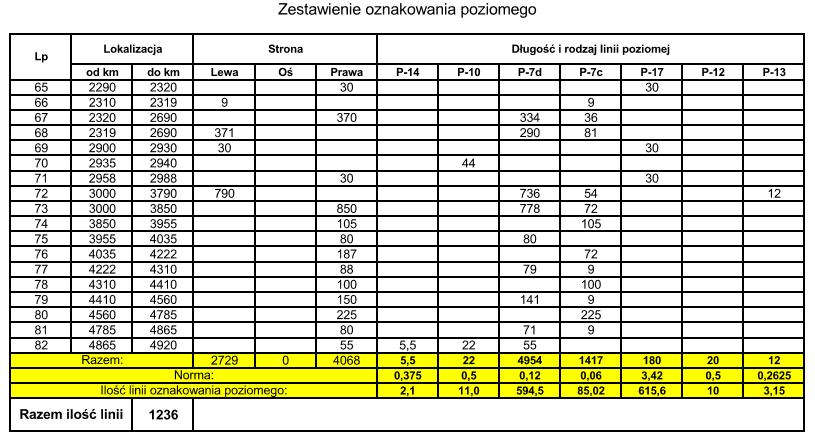 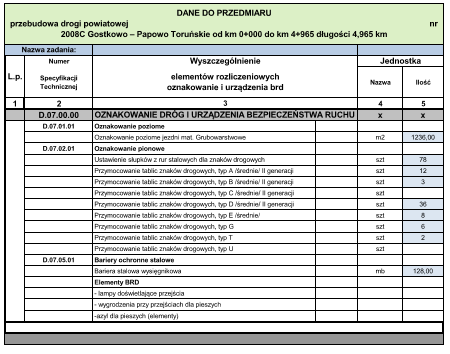 Wnosimy o udzielnie odpowiedzi czy z uwagi na przebudowę drogi i budowę chodnika, zaistnieje konieczność przebudowy obiektu mostowego nad Strugą Toruńską.Odp.: Projekt nie obejmuje przebudowy obiektu mostowego Czy w ramach niniejszego zadnia należy ująć wyposażenie istniejącego przejazdu kolejowego w system i urządzenia zabezpieczające ruchu? Odp.: Odcinek z przejazdem kolejowym jest wyłączony z przebudowyCzy w ramach niniejszego zadnia należy ująć progi zwalniające płytowe, z oznakowaniem aktywnym?Odp.:  TAK przy każdym przejściu dla pieszychCzy w ramach niniejszego zadnia należy uwzględnić budowę/przebudowę przepustów?Odp.: Nie przewidziano przebudowy przepustów drogowych Do wykonania są jedynie przepusty pod zjazdami w ciągach rowów odwadniającychCzy w ramach niniejszego zadnia należy uwzględnić wykonanie oznakowania poziomego, pionowego oraz ustawienie elementów BRD?Odp.:  Tak, wg. projektu SORCzy w ramach niniejszego zadnia należy uwzględnić budowę chodników, peronów i zatok autobusowych?Odp.: Tak – w lokalizacjach zgodnych z pztCzy w ramach niniejszego zadnia należy uwzględnić budowę ścieków pod chodnikami?Odp.: W projekcie wprowadzono ścieki liniowe pod chodnikiem tzw. „żółwiki”Czy w ramach niniejszego zadnia należy uwzględnić budowę ścieku przykrawężnikowego?Odp.: W projekcie nie wprowadzono ścieków przykrawężnikowychCzy wycenie należy uwzględnić budowę wiat autobusowych?Odp.: NIECzy załączony przedmiar robót zakłada cały zakres robót do wykonania w ramach niniejszego zadania?Odp.: Przedmiar ma charakter poglądowy. Zestawienie ilości i zakresu robót należy rozpatrywać w oparciu o pełną dokumentację techniczną oraz udzielone odpowiedzi.Czy wykonawca ma załączyć kosztorys do oferty sporządzony na podstawie przedmiaru zamieszczonego przez Zamawiającego?Odp:. Kosztorys ma charakter poglądowy. Wykonawca może załączyć go do oferty, wówczas będzie pełnił on rolę pomocniczą przy badaniu i ocenie oferty.Wnosimy o potwierdzenie, że ilości podane w przedmiarze są prawidłowe.Odp.: Ilości zostały obliczone z pztZestaw pytań nr 41. Według planu sytuacyjnego wynika, że na istniejącym obiekcie mostowym (nad Strugą Toruńską) ma być wykonany między innymi chodnik, poszerzona droga montaż barier, wnosimy o uzupełnienie zamieszczonej dokumentacji o:- projekt przebudowy istniejącego obiektu mostowego - szczegóły montażu barier z podaniem konkretnych parametrów tych barier- rozwiązanie projektowe na wykonanie kap chodnikowych.Odp.: projekt nie obejmuje przebudowy obiektu mostowego, zakres robót na obiekcie mostowym obejmuje tylko odnowę nawierzchni. Załączono skorygowany pzt w wersji elektronicznej. W przedmiarze należy uwzględnić jedynie wymianę barier stalowych (zalecane SP-06)2. Według planu sytuacyjnego wynika, że jest do wykonania wymiana/regulacja istniejącego krawężnika i nawierzchni. Wnoszę o precyzyjne przedstawienie zakresu robót. Poprzez określenie jednoznaczne czy ma być to regulacja czy wymiana krawężników i nawierzchni oraz podanie rodzaju materiału.Odp.: Zestawienie chodników: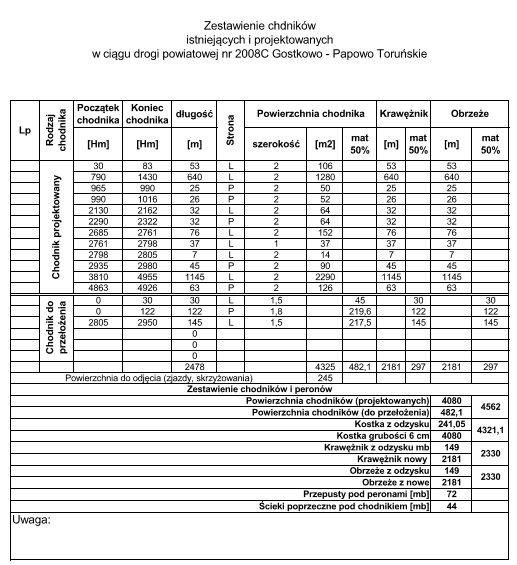 3. Z ST D.04.04.01. Tabela 1. Właściwości kruszyw przeznaczonych do wykonania podbudowy wynika, że można zastosować kruszywa wapienne, proszę o potwierdzenie, że Zamawiający dopuszcza zastosowanie kruszyw wapiennych na podbudowę z kruszywa łamanego stabilizowanego mechanicznie.Odp.: Zgodnie z SST4. Proszę o potwierdzenie, że Zamawiający dopuszcza zastosowanie destruktu uzyskanego z frezowania drogi powiatowej nr 2008C Gostkowo – Papowo Toruńskie 0+000 do km 4+965 do umocnienia poboczy.Odp.: Nie dopuszcza się.5. Proszę o potwierdzenie, że Zamawiający dopuszcza zastosowanie kruszywa wapiennego do umocnienia poboczy.Odp.: Dopuszcza się 6. Czy Zamawiający dopuszcza wykonanie przepustów z rur PP lub PEHD?Odp.: TakZestaw pytań nr 4Wnosimy o zamieszczenie na stronie Zamawiającego wszystkich uzgodnień z gestorami sieci, które kolidują z przebiegiem drogi.Odp.: Zgodnie z art. 39 ust. 1 pkt.1 ustawy z dnia 21 marca 1985 r. o drogach publicznych (tekst jednolity Dz.U. z 2018 r. poz. 2068 z późn. zm.) zabronione jest lokalizowanie obiektów i urządzeń infrastruktury technicznej, niezwiązanej z potrzebami zarządzania drogami lub potrzebami ruchu drogowego w pasie drogowym. Wydanie takiego pozwolenia nie daje gestorowi żadnych praw w przypadku przebudowy elementów drogowych. W związku z powyższym w przypadku konieczności przebudowy takich urządzeń wykonanie i sfinansowanie ich leży po stronie właściciela urządzenia. Załączono posiadane uzgodnienia.Wnosimy o udostępnienie pism odnośnie przestawienia słupa energetycznego zwłaszcza pismo MMD/547/T/2018/11410.Odp.: Załączono przedmiotowe pismo. Niemniej Inwestor informuje, że zgodnie z zapisami ustawy o drogach:…………………………………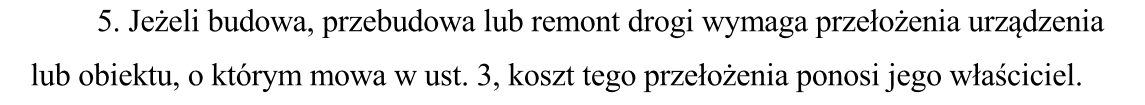 …………………………………Kto będzie ponosił koszt/koszty przestawienia słupa/słupów energetycznych?Odp.: patrz pkt 2.Czy Zamawiający posiada wiedzę na temat występowania kolizji i konieczności ich przebudowy, jeżeli tak to wnosimy o udostępnienie tych materiałów?Odp.: Patrz pkt. 1 i 2Wnosimy o uzupełnienie dokumentacji o projekt wycinek drzew i nasadzeń, jeżeli jest taka konieczność.Odp.: Plan wycinki w załączeniu – konieczność nasadzeń kompensacyjnych w zakresie PZD Czy Zamawiający przewiduje rozbiórkę ogrodzeń i ich odtworzenie, jeżeli tak to prosimy o wskazanie lokalizacji, ilości lub uzupełnienie projektu?Odp.: Nie przewidziano rozbiórki ogrodzeńZestaw pytań nr 5Wykonawca wnosi o podanie wartości szacunkowej zamówienia (z podziałem na części) jaką ustalił Zamawiający na prace będące przedmiotem postępowania przetargowego (na podstawie kalkulacji Projektanta, kosztorysu inwestorskiego lub innych opracowań).Odp.: Kalkulacja projektanta w zakresie przebudowy drogi powiatowej wynosiła 6 mln zł bruttoWykonawca wnosi o podanie „orientacyjnej wartości zamówienia” (z podziałem na części) jaką przyjęto na wykonanie prac w planie postępowań o udzielenie zamówień na podstawie Art. 13a. Prawa Zamówień Publicznych lub przesłanie ścieżki dostępu do w/w dokumentu.Odp.: Wartość przeznaczona na realizację zamówienia zostanie podana bezpośrednio przed otwarciem ofert.Wykonawca wnosi o podanie ilości środków budżetowych jakie Zamawiający zabezpieczył na prace będące przedmiotem postępowania przetargowego.Odp.: Wartość przeznaczona na realizację zamówienia zostanie podana bezpośrednio przed otwarciem ofert.Wykonawca wnosi o potwierdzenie, iż Zamawiający dysponuje gruntem niezbędnym do realizacji zadania zgodnie z wymaganiami SIWZ.Odp.: Zgodnie z projektem i dokumentacją techniczną Inwestor dysponuje gruntem niezbędnym do realizacji zadaniaWykonawca wnosi o wyszczególnienie, które materiały pochodzące z rozbiórek należy przewieźć na składowisko Zamawiającego?Odp. Wszystkie materiały z rozbiórek są własnością WykonawcyWykonawca wnosi o wyjaśnienie czy w ramach inwestycji Zamawiający będzie wymagał realizacji odcinków próbnych dla warstw konstrukcyjnych? W przypadku odpowiedzi twierdzącej wnosimy o określenie rodzaju, ilości oraz lokalizacji odcinków próbnych.Odp.: Nie wymaga się wykonania odcinków próbnychWykonawca wnosi o wyjaśnienie czy podczas regulacji urządzeń uzbrojenia technicznego (włazów, wpustów, zaworów itd.) należy wymienić wszystkie elementy betonowe oraz żeliwne na nowe? Zamawiający wyrazi zgodę na wykorzystanie elementów rozbiórkowych?Odp.: Wymienione w zapytaniu włazy, zawory itp. są własnością ich zarządcy, należy przewidzieć tylko ich regulację wysokościową a w przypadku ich uszkodzenia ich wymianę.Wykonawca wnosi o potwierdzenie, iż Zamawiający dysponuje aktualnymi uzgodnieniami i warunkami wydanymi przez instytucje będące stronami w procesie inwestycyjnym, a ewentualne braki zostaną uzupełnione przez Zamawiającego.Sugerowana odpowiedź: Zgodnie z art. 39 ust. 1 pkt.1 ustawy z dnia 21 marca 1985 r. o drogach publicznych (tekst jednolity Dz.U. z 2018 r. poz. 2068 z późn. zm.) zabronione jest lokalizowanie obiektów i urządzeń infrastruktury technicznej, niezwiązanej z potrzebami zarządzania drogami lub potrzebami ruchu drogowego w pasie drogowym. Wydanie takiego pozwolenia nie daje gestorowi żadnych praw w przypadku przebudowy elementów drogowych. W związku z powyższym w przypadku konieczności przebudowy takich urządzeń wykonanie i sfinansowanie ich leży po stronie właściciela urządzenia. Wykonawca wnosi o wyjaśnienie czy do jego obowiązków należy wykonanie powykonawczej inwentaryzacji geodezyjnej?Odp.: TAKWykonawca wnosi o podanie gwarancji na oznakowanie, zieleń.Odp.: termin gwarancji - 2 lata na oznakowanie cienkowarstwowe; zieleń: nie dotyczyWykonawca wnosi o zamieszczenie uzgodnień z gestorami sieci.Odp.: Pkt. 8  Wykonawca wnosi o wskazanie prawidłowej szerokości projektowanej jezdni- przekroje poprzeczne wskazują szer. 5m, na planie sytuacyjnym szerokość drogi ma 5,5 m (poza łukami, gdzie szerokość drogi jest większa).Odp.:  Projektowana szerokość nawierzchni wynosi 5,5m (za wyjątkiem odcinka na obiekcie mostowym gdzie powinna być przewężona), i taką szerokość uwzględniono przy obliczeniu powierzchni jezdni do przebudowy,Wykonawca wnosi o wskazanie koloru kostki betonowej dla chodnika, peronu, zatoki autobusowej oraz dla zjazdów.Odp.:  Czerwony na nawierzchni zatok, szary na ciągach pieszychWykonawca wnosi o wskazanie wymiarów obrzeży betonowych.Odp.:  Standardowe obrzeża betonowe 8x30x100Wykonawca wnosi o potwierdzenie, że warstwa ścieralna dla zjazdów bitumicznych ma być grubości 4 cm.Odp.: Nawierzchnia bitumiczna na zjazdach powinna mieć konstrukcję jak konstrukcja jezdni zasadniczej (załącznik : przekroj2.pdf).Wykonawca wnosi o wskazanie prawidłowych grubości i uziarnienia podbudowy z kruszywa łamanego. Zamawiający zamieścił SST dla podbudowy 0-31,5 gr. 10cm i 31,5-63 gr.20cm.  Grubości warstw na przekrojach poprzecznych wynoszą: - dla chodnika i zatoki- 15cm- poszerzenia i zjazdów bitumicznych- 25cm- zjazdów z kostki -20cm Odp.: - Dla poboczy należy zastosować kruszywo frakcji 0/31,5 gr. 10 cm,- Pod konstrukcję poszerzenia jezdni i zjazdy bitumiczne odpowiednio grubości 15 cm jako dolna warstwa podbudowy o uziarnieniu 31,5/63 i warstwa grubości 10 cm kruszywo frakcji 0/31,5- Podbudowa dla chodnika gr. 15 cm z kruszywa 0/31,5- Natomiast jako podbudowa z kruszywa dla zjazdów z kostki betonowej gr. 20 można zastosować  mieszankę kruszyw 0/31,5 i 31,5/63.Wykonawca wnosi o wskazanie wymiarów kostki granitowej rzędowej.Odp.:  Do wykonania powierzchni najazdowej proponujemy kostkę granitową 15/17Wykonawca wnosi o wskazanie grubości humusu, jaką należy przyjąć dla umocnienia powierzchniowego skarp, rowów i ścieków.Odp.: Sugerowana odpowiedź: 10 cmWykonawca wnosi o potwierdzenie konieczności zastosowania elementów prefabrykowanych dla umocnienia skarp i rowów zgodnie z SST D-06.01.01.Odp.: Nie przewidziano prefabrykatów do wzmocnienia skarp rowówW przypadku odpowiedzi twierdzącej dla pyt.19 Wykonawca wnosi o wskazanie kilometrażu bądź powierzchni umocnienia skarp i rowów elementami prefabrykowanymi.Odp.: Patrz odp. nr  19Wykonawca wnosi o wyjaśnienie, czy należy uwzględnić w wycenie obsianie trawą skarp, rowów, ścieków.Odp.: Należy uwzględnić  hydro-obsiew a powierzchnie należy wyliczyć z dokumentacji technicznej i pzt.Wykonawca wnosi o wskazanie prawidłowej konstrukcji dla poboczy. W SST zamieszczono informację o konieczności uzupełnienia poboczy kruszywem 0/31,5mm grub. 10cm – dolna warstwa konstrukcji pobocza oraz destruktem bitumicznym pochodzącym z frezowania grub. 10cm. Na przekrojach poprzecznych pobocze oznaczono jako utwardzone kruszywem gr. 10cmOdp.: W projekcie zaplanowano wzmocnienie poboczy grubości 10 cm kruszywem kamiennym o frakcji 0/31,5Wykonawca wnosi o wskazanie materiału i podanie średnicy z jakiego należy wykonać przepusty drogowe.Odp.:  W projekcie nie przewidziano przebudowy przepustów drogowych. Wykonawca wnosi o wskazanie, w jaki sposób należy wykonać ścianki czołowe przepustów tj. z obrukowania zgodnie z przekrojami poprzecznymi, czy betonowe, wykonywane na miejscu zgodnie SST.Odp.: Ścianki czołowe przepustów pod zjazdami należy obrukować.25 . Wykonawca wnosi o podanie rodzaju barier energochłonnych SP tj. jaki jest poziom powstrzymywania, klasa szerokości pracującej, klasa wtargnięcia pojazdu, poziom intensywności zderzenia.Odp.: Należy zastosować rodzaj bariery drogowej SP-06 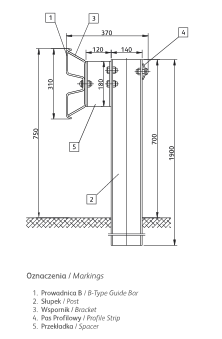 Wykonawca wnosi o potwierdzenie konieczności ustawienia nowych wiat autobusowych. Proszę o zamieszczenie opisu/ SST wiat autobusowych oraz ilości nowych wiat autobusowych.Odp. Nie wymaga się ustawienia nowych wiat.Na planie sytuacyjnym widnieje informacja o konieczności ,, wymiany/ regulacji krawężnika i nawierzchni” dla istniejących chodników. Czy wszystkie elementy istniejących chodników należy wymienić na nowe? Jakie ilości regulacji należy przyjąć do Wyceny.Odp.: Przyjmuje się ok. 50% nowych materiałów w przypadku przełożenia istniejących chodników,Na planie sytuacyjnym przy przejściach dla pieszych zostały oznaczone płyty ryflowane. Wykonawca wnosi o podanie wymiarów płyt i zamieszczenie odpowiednich SST. Odp.: Należy wbudować płyty 200/200 (max do 500/500) grubości 6 cm w dwóch rzędach wg wzoru: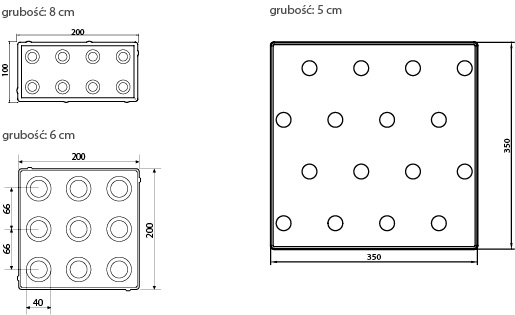 Odp.: SST jak dla ułożenia kostki betonowej.Wykonawca wnosi o wskazanie materiałów z jakich mają być obramowane chodniki, zatoki autobusowe, zjazdy bądź inne elementy które wymagają obramowania a nie zostały wymienione.Odp.: Do obramowania zatok autobusowych materiały jak w przekroju A-A, chodniki od strony jezdni krawężnikami betonowymi od strony granicy pasa obrzeżami, obwiednię dla zjazdów oporników betonowych,Wykonawca wnosi o potwierdzenie konieczności wykonania oznakowania przejść dla pieszych aktywnego hybrydowo. Proszę o zamieszczenie parametrów znaków aktywnych.Odp.: projekt przewiduje zastosowanie oznakowania aktywnego (zgodnie z SOR) parametry znaków aktywnych:Założenia:Znak aktywowany poprzez dualny czujnik ruchu aktywujący znak tylko w momencie gdy pieszy znajdzie się w pobliżu przejścia dla pieszych lub miejsc niebezpiecznych.Zastosowany tor radiowy umożliwiający załączenie znaków po obu stronach jezdni jednocześnie.Typy diod LED zmniejszając przy tym pobór prądu, a co za tym idzie zmniejszenie kosztów eksploatacji.Zastosowane czujnika ruchu wykazują bardzo dużą odporność na błędne załączenie (np.: poprzez przejeżdżający samochód).Możliwość zamontowania znaku na słupku.Parametry techniczne (minimalne) :sygnalizatory migające naprzemiennie LED bursztynowe (pomarańczowe) – 2 x 120 mmznak D-6 odblaskowe lico znaku z folii pryzmatycznej II generacjikaseton włączany czujnikiem zmierzchowymnapięcie zasilania – 12 V – (zasilanie solarne)pojemność akumulatorów – 75 ÷ 100 Ahwłączanie sygnalizatorów czujnikiem ruchuwarunki pracy temperatura: –20ºC ÷ 45ºCstopień ochrony – IP 67okres autonomii systemu przy naładowanych akumulatorach: 3-4 dnifundament prefabrykowanysłupek 60 lub 76 mmWykonawca wnosi o potwierdzenie konieczności wykonania zieleni drogowej zgodnie z SST D-09.01.01, która zakłada konieczność wykonania trawników na terenie płaskim i skarpach, sadzenie drzew i krzewów i wykonanie kwietników. W przypadku odpowiedzi twierdzącej proszę o zmieszczenie projektu na zieleń.Odp.: Należy uwzględnić  wyłącznie obsianie trawą a powierzchnie należy wyliczyć z dokumentacji technicznej i pzt.Wykonawca wnosi o zamieszczenie projektu wycinki.Odpowiedź w pkt. 5 zestaw 4 (załączono plan wycinki i zestawienie drzew do usunięcia)Wykonawca wnosi o zamieszenie przekrojów poprzecznych w celu weryfikacji mas ziemnych.Odp.: w projekcie nie przewidziano robót ziemnych związanych z budową nasypów lub wykopówWykonawca wnosi o zamieszczenie opisu technicznego branży drogowej.Odp.: Załączono skorygowany opis w wersji elektronicznej.Wykonawca wnosi o wskazanie technologii wykonania oznakowania poziomego ( oznakowanie cienkowarstwowe czy grubowarstwowe).Odp.: Wykonanie oznakowania poziomego w technologii malowania cienkowarstwowego – chemoutwardzalnego gr. 0,4-0,6 mm, masą chemo do natrysku 1,7-3,5 kg/m2, kulka (100-600 TEF) 500g/m2 o okresie gwarancji 2 lataZestaw pytań nr 6Zamawiający w ramach specyfikacji sugeruje ograniczenie stosowania kruszyw ze skał osadowych do 20% składu dla betonu asfaltowego do warstwy wiążącej. Ze względu na brak technologicznego uzasadnienia wprowadzania zaostrzonych kryteriów dla kruszywa do warstwy wiążącej, prosimy o wykreślenia zapisów SST zmieniających zapisy dokumentów przywołanych tj. pozostawienie wymagań dla kruszywa zgodnie z WT1- Kruszywa do mieszanek mineralno-asfaltowych i powierzchniowych utrwaleń na drogach krajowych. Spełnienie kryteriów wyrobu gotowego weryfikuje jakość zastosowanego kruszywa i potwierdzone jest badaniami typu wyrobu gotowego.Odp.: Zapis w sst należy wykreślić ze specyfikacji, Niniejszy wpis jest tożsamy ze zmianą w specyfikacji.Niniejsze odpowiedzi na zapytania stanowią zmianę treści ogłoszenia o zamówieniu w świetle art.12a ustawy Pzp oraz zmianę treści Specyfikacji Istotnych Warunków Zamówienia w rozumieniu art.38 ust. 4a ustawy Pzp.Jednocześnie na podstawie art.38 ust. 4 ustawy Pzp, Powiatowy Zarząd Dróg zmienia zapisy Specyfikacji Istotnych Warunków Zamówienia poprzez treść powyższych odpowiedzi.Zamawiający przedłuża terminu składania ofert na podstawie art.38 ust. 6 ustawy Pzp, gdyż zmiany treści Specyfikacji Istotnych Warunków Zamówienia, zostały dokonane w zakresie, który wymagałby dodatkowego czasu na ich wprowadzenie w ofertach.Zamawiający wyznacza nowy termin składania ofert na dzień: 05.07.2019r. na godz. 10:00. 